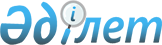 Ақмола облысының елді мекендер аумағында жер учаскелері жеке меншікке берілген кезде олар үшін төлемақының базалық ставкаларын белгілеу туралыАқмола облысы әкімдігінің 2015 жылғы 21 қазандағы № А-10/480 қаулысы және Ақмола облыстық мәслихатының 2015 жылғы 21 қазандағы № 5С-42-3 шешімі. Ақмола облысының Әділет департаментінде 2015 жылғы 30 қарашада № 5106 болып тіркелді.
      Ескерту. Бірлескен қаулы мен шешімнің тақырыбы жаңа редакцияда - Ақмола облысы әкімдігінің 27.06.2023 № А-7/254 және Ақмола облысы мәслихатының 27.06.2023 № 8С-3-8 (оның алғашқы ресми жарияланған күнінен кейін күнтізбелік он күн өткен соң қолданысқа енгізіледі) бірлескен қаулысы және шешімімен.
      Қазақстан Республикасының 2003 жылғы 20 маусымдағы Жер кодексінің 10-бабы 1-тармағына сәйкес Ақмола облысының әкімдігі ҚАУЛЫ ЕТЕДІ және Ақмола облыстық мәслихаты ШЕШІМ ЕТТІ:
      1. Ақмола облысының елді мекендер аумағында жер учаскелері жеке меншікке берілген кезде олар үшін төлемақының базалық ставкалары осы бірлескен әкімдік қаулысының және мәслихат шешімнің қосымшасына сәйкес белгіленсін.
      Ескерту. 1-тармақ жаңа редакцияда - Ақмола облысы әкімдігінің 27.06.2023 № А-7/254 және Ақмола облысы мәслихатының 27.06.2023 № 8С-3-8 (оның алғашқы ресми жарияланған күнінен кейін күнтізбелік он күн өткен соң қолданысқа енгізіледі) бірлескен қаулысы және шешімімен.


      2. "Ақмола облысының елді мекендер аумағында жер учаскелері жеке меншікке берілген кезде олар үшін төлемақының базалық ставкаларын белгілеу туралы" Ақмола облысы әкімдігінің 2012 жылғы 18 қыркүйектегі № А-10/437 каулысының және Ақмола облыстық мәслихатының 2012 жылғы 18 қыркүйектегі № 5С-6-4 шешімінің (Нормативтік құқықтық актілерді мемлекеттік тіркеу тізілімінде № 3449 тіркелген, "Арқа ажары" және "Акмолинская правда" газеттерінде 2012 жылғы 2 қазанда жарияланған) күші жойылды деп танылсын.
      3. Осы Ақмола облысы әкімдігінің қаулысы мен Ақмола облыстық мәслихатының шешімі Ақмола облысының Әділет департаментінде мемлекеттік тіркелген күннен бастап күшіне енеді және ресми жарияланған күннен бастап қолданысқа енгізіледі. Ақмола облысының елді мекендері аумағында, ауыл шаруашылығы мақсатындағы жерлерді қоспағанда, жер учаскелері жеке меншікке берілген кезде олар үшін төлемақының базалық ставкалары
      Ескерту. Қосымша жаңа редакцияда - Ақмола облысы әкімдігінің 27.06.2023 № А-7/254 және Ақмола облысы мәслихатының 27.06.2023 № 8С-3-8 (оның алғашқы ресми жарияланған күнінен кейін күнтізбелік он күн өткен соң қолданысқа енгізіледі) бірлескен қаулысы және шешімімен.
					© 2012. Қазақстан Республикасы Әділет министрлігінің «Қазақстан Республикасының Заңнама және құқықтық ақпарат институты» ШЖҚ РМК
				
      Ақмола облысының әкімі

С.Кулагин

      Ақмола облыстық мәслихатысессиясының төрайымы

Е.Мащинская

      Ақмола облыстықмәслихатының хатшысы

Д.Нұрмолдин
Ақмола облысы әкімдігінің
2015 жылғы 21 қазандағы
№ А-10/480 қаулысына
қосымшаАқмола облыстық мәслихатының
2015 жылғы 21 қазандағы
№ 5С-42-3 шешіміне
қосымша
Елді мекендердің атауы
1 шаршы метр үшiн теңгемен төлемақының базалық ставкасы
Тиісті өңірдің қалған елді мекендері үшін базалық ставкадан пайызы
Көкшетау қаласы
1050
25
Қосшы қаласы
2400
70
Степногорск қаласы
800
20
Щучинск қаласы
550
Зеленый бор ауылы
60
Молбаза ауылы
60
Ключевое ауылы
40
Ақылбай ауылы
30
Бурабай ауданының қалған елді мекендері
15
Бурабай кенті
1120
Оқжетпес ауылы
55
Сарыбұлақ ауылы
50
Ақкөл қаласы
510
Талқара ауылы
30
Айдарлы ауылы
30
Ақкөл орман шаруашылығы
30
Ақкөл ауданының қалған елді мекендері
15
Атбасар қаласы
516
15
Державинск қаласы
181
30
Ерейментау қаласы
307
25
Есіл қаласы
298
20
Макинск қаласы
440
20
Степняк қаласы
184
40
Аршалы кенті
340
Жібек жолы ауылы
120
Жалтыркөл ауылы
90
Қостомар ауылы
80
Волгодоновка ауылы
70
Михайловка ауылы
60
42 разъезд
60
Арнасай ауылы
60
Бабатай станциясы
60
Аршалы ауданының қалған елді мекендері
40
Шортанды кенті
300
Бозайғыр ауылы
100
Төңкеріс станциясы
90
Научный кенті
80
Дамса ауылы
80
Шортанды ауданының қалған елді мекендері
40
Ақмол ауылы
550
Қараөткел ауылы
90
Қоянды ауылы
90
Талапкер ауылы
90
Қабанбай батыр ауылы
70
Қызыл суат ауылы
90
Қызылжар ауылы
70
Шубар ауылы
70
Нұресіл ауылы
50
Қаражар ауылы
70
Софиевка ауылы
50
Рақымжан Қошқарбаев ауылы
40
Ыбырай Алтынсарин ауылы
70
Қажымұқан ауылы
40
Аққайың ауылы
55
Арайлы ауылы
40
Нұра ауылы
40
Өтеміс ауылы
40
Целиноград ауданының қалған елді мекендері
30
Астрахан ауылы
138
40
Балкашино ауылы
180
40
Егіндікөл ауылы
124
40
Зеренді ауылы
350
25
Жақсы ауылы
141
40
Қорғалжын ауылы
128
40